                                                                                                                                                                                                                                                                                                                                                                                                                                                                                                                                                                                                                                                                                                                                                                                                                                                                                                                                                                                                                                                                                                                                                                                                                                                                                                                                                                                                                                                                                                                                                                                                                                                                                                                                                                                                                                                                                                                                                                                                                                                                                                                                                                                                                                                                                                                                                                                                                                                                                                                                                                                                                                                                                                                                                                                                                                                                                                                                                                                                                                                                                                                                                                                                                                                                                                                                                                                                                                                                                                                                                                                                                                                                                                                                                                                                                                                                                                                                                                                                                                                                                                                                                                                                                                                                                                                                                                                                                                                                                                                                                                                                                                                                                                                                                                                                                                                                                                                                                                                                                                                                                                                                                                                                                                                                                                                                                                                                                                                                                                                                                                                                                                                                                                                                                                                                                                                                                                                                                                                                                                                                                                                                                                                                                                                                                                                                                                                                                                                                                                                                                                                                                                                                                                                                                                                                                                                                                                                                                                                                                                                                                                                                                                                                                                                                                                                                                                                                                                                                                                                                                                                                                                                                                                                                                                                                                                                                                                                                                                                                                                                                                                                                                                                                                                                                                                                                                                                                                                                                                                                                                                                                                                                                                                                                                                                                                                                                                                                                    Почтовый адрес по регистрации: __________________________________________________________________                                                                                                                                   (с указанием  почтового   индекса)  _______________________________________________________Электронный адрес____________________ Адрес по проживанию (место жительства): _____________________________________________________________________________________________________________________________________________________________Контактные телефоны: личный    ______________________________________________________________________   родителей (по желанию)________________________________________________________________________________                 З А Я В Л Е Н И ЕПрошу принять  меня  на  обучение  по  программам  бакалавриата, специалитета  на следующие направления подготовки (специальности):При  поступлении  на  обучение  по  программам  бакалавриата (специалитета)                                                                                                                           особое право:на зачисление  в  пределах  особой  квоты    _______________     (имею / не имею)предоставляемое победителям / призерам  Всероссийской  олимпиады / олимпиады  школьников  _________________     (имею / не имею)Документ(-ы), подтверждающий(-е) особое право ____________________________________________________________________________________________________________________________Договор о целевом обучении _______________________________________________________                                                                                                                  ( регистрационный номер и дата заключения)Прошу зачесть в качестве результатов вступительных испытаний следующее:Прошу допустить меня к сдаче следующих вступительных испытаний НГАСУ(Сибстрин):*ОВЗ  – поступающий с ограниченными возможностями здоровья;    ИГ    – иностранный гражданин;            ИПН – испытание профессиональной направленности;лица, прошедшие государственную итоговую аттестацию по образовательным программам среднего общего образования не в форме ЕГЭ:    ИОО – поступающий, окончивший иностранную образовательную организацию;                                                          СПО – поступающий на базе среднего профессионального образования;                                                        ВО    – поступающий на базе высшего образования.            Требуются специальные условия для сдачи вступительных испытаний (для лиц с ОВЗ):__________________________________________________________________________________(перечень вступительных испытаний,    специальные условия) ___________________________________________________________________________________________________________________________Вступительные испытания в НГАСУ(Сибстрин) сдаются на русском языке (п.5.3 Правил приёма).Проведение вступительных испытаний с использованием дистанционных технологий в НГАСУ(Сибстрин) предусмотрено (п. 5.5 Правил приёма).О  себе  сообщаю  следующее:Имею образование:  ______________________________________________________________________                                                                   (среднее общее;   среднее профессиональное;     высшее)                                                                                                                                      Документ об образовании или об образовании и о квалификации ________________________                                                                                                                                                                                            (аттестат,  диплом)Серия  _________  номер ________________________   рег. № ________   год выдачи  _____________ Наименование  учебного  заведения ______________________________________________________________________________________________________________________________________________Диплом победителя /призера всероссийской олимпиады школьников    имею [_]   не имею[_] Имею индивидуальные достижения:  _______________________ ( да  /  нет)                                                                              При наличии индивидуальных достижений – заполнить приложение № 2    На период обучения в общежитии       нуждаюсь    [_]           не нуждаюсь [_]   При подаче заявления ознакомлен(-а) (в том числе через информационные системы общего пользования):с копией лицензии на осуществление образовательной деятельности (с приложениями), с копией свидетельства о государственной аккредитации (с приложениями) или с информацией об отсутствии указанного свидетельства;с информацией о предоставляемых поступающим особых правах и преимуществах при приёме на обучение по программам бакалавриата и программам специалитета; с  Правилами приёма в вуз, в том числе  с  правилами подачи апелляции по результатам вступительных испытаний, проводимых вузом.Я предупрежден(-на) о датах  завершения приёма заявлений о согласии на зачисление.                                                                             Подпись поступающего  _________________  Я гарантирую, что указанная информация в настоящем заявлении является достоверной и подтверждаю подлинность поданных документов.В случае невыполнения или нарушения мною обязательств, предусмотренных указанными правилами, претензий к приёмной комиссии не имею.                                                                            Подпись поступающего  _________________  При поступлении на обучение на места в рамках контрольных цифр  отсутствие диплома бакалавра,  диплома специалиста,  диплома магистра  подтверждаю.                                                                            Подпись поступающего _________________   Подтверждаю подачу заявления не более  чем в пять организаций высшего образования (включая НГАСУ (Сибстрин) и одновременно не более чем по трём направлениям (специальностям) в данном вузе.         Подпись поступающего__________________   При поступлении  на обучение на места в рамках контрольных цифр на основании особых прав, указанных в п. 3.1 и в подпункте 1 п. 3.3,  подтверждаю подачу заявления о приёме только в НГАСУ(Сибстрин) и на одну образовательную программу _________________________.                                                                                            Подпись  поступающего        _______________________При предоставлении документа иностранного государства об образовании, требующего свидетельство о признании иностранного образования, обязуюсь предоставить это свидетельство не позднее дня завершения приема заявлений о согласии на зачисление.  «___»____________2020 г.                                           Подпись  поступающего        _______________________                                                                                                      Правильность заполнения заявления и представленных данных, наличие соответствующих документов подтверждаю                                    ______________________ / ______________________________________(Ф.И.О.)Документы   принял   технический  секретарь   отборочной   комиссии         « _____ »  __________________ 2020  г.                                                                                        __________________________ / ________________________________ (Ф.И.О.)Приложение  № 1к заявлению о приеме на обучение           .от   ________________________________(Фамилия И.О.)                                    .При  зачислении  на направление 08.03.01 «Строительство»  прошу учесть приоритет распределения по профилям подготовки (по желанию поступающего расставить цифры от 1 до 9, цифра 1 – наиболее предпочтительно и далее по убыванию):Если  приоритеты каких-либо профилей не расставлены, при распределении приёмная комиссия оставляет  за  собой  право  проставить  приоритеты  по  своему  усмотрению.     «___» ________________ 2020 г.                 Подпись поступающего___________________Приложение  № 2к заявлению о приеме на обучение           .от   ________________________________(Фамилия И.О.)                               .                                   При  поступлении  прошу  учесть  следующие  мои   индивидуальные  достижения: «___» ________________ 2020 г.                 Подпись поступающего___________________Ректору Сколубовичу  Ю. Л.     ЗАЯВЛЕНИЕ  О  СОГЛАСИИ   НА  ЗАЧИСЛЕНИЕЯ, ________________________________________________________________________________________________(фамилия, имя, отчество полностью)согласен(а) на зачисление в федеральное государственное бюджетное образовательное учреждение  высшего  образования  «Новосибирский  государственный  архитектурно- строительный университет (Сибстрин)»  по  направлению  подготовки/специальности ________________________________________________________________________________________________________________________________________________________________,на места               за счет средств федерального бюджета / по договорам об оказании платных образовательных услуг                                                                       (нужное подчеркнуть)  по __________________________ форме  обучения.          очной / очно-заочной / заочной    Основания поступления (нужное подчеркнуть):                     без вступительных испытаний;                     на места в пределах особой квоты;                     на места в пределах целевой квоты;                     по общему конкурсу.    ОБЯЗУЮСЬ в течение первого года обучения в НГАСУ (Сибстрин):    1) предoставить в НГАСУ (Сибстрин) оригинал документа, удостоверяющего образование соответствующего уровня (аттестат / диплом), электронная копия которого была подана в НГАСУ (Сибстрин) при подаче заявления о приеме на обучение;    2) для представивших документ иностранного государства об образовании, который требует представления также свидетельства о признании иностранного образования и (или) иностранной квалификации, - получить и предoставить в НГАСУ (Сибстрин) свидетельство о признании иностранного образования;    3) при поступлении на специальность 21.05.04 «Горное дело» по договорам об оказании платных образовательных услуг - пройти обязательные медицинские осмотры (обследования).    ПОДТВЕРЖДАЮ отсутствие действительных (не отозванных) Заявлений о согласии на зачисление на обучение по программам высшего образования данного уровня (для зачисления на обучение по программам бакалавриата, программам специалитета или программам магистратуры – отсутствие Заявления о согласии на зачисление на обучение по программам бакалавриата и специалитета или магистратуры соответственно) на бюджетные места, в том числе поданные в другие организации высшего образования.Личная подпись    ______________  /______________________                                                                                                                                                                                          Фамилия И.О.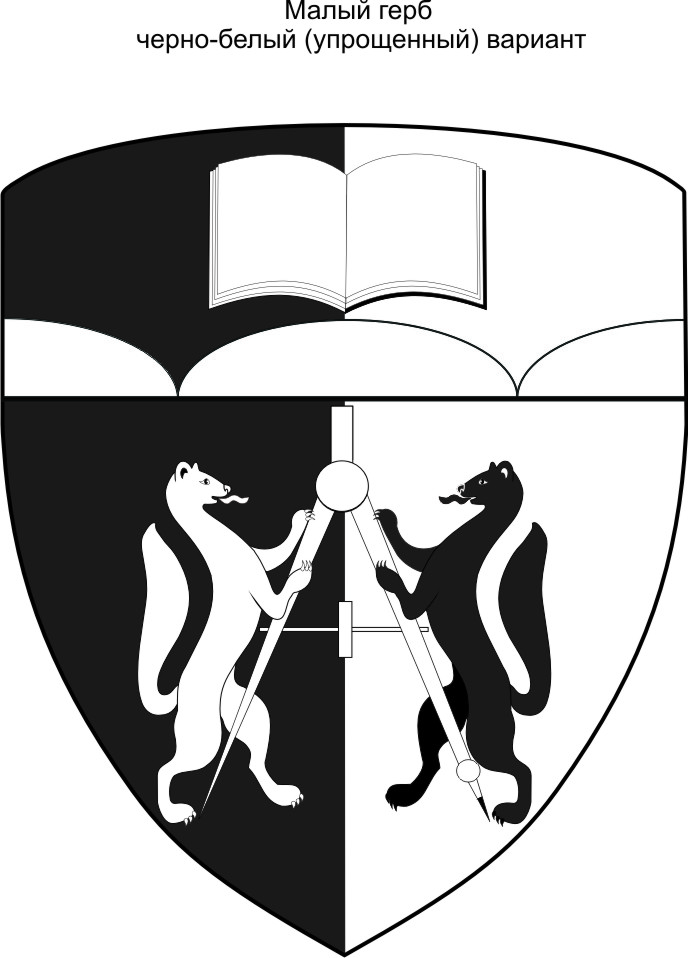 Федеральное государственное бюджетноеобразовательное учреждение высшего образования«Новосибирский государственныйархитектурно-строительный университет (Сибстрин)» Ректору   Сколубовичу  Ю. Л.    Фамилия ________________________________Имя ____________________________________Отчество ________________________________                                              (при  наличии)Дата рождения «___»______________  ______г.Гражданство     __________________Место рождения __________________________Дополнительные сведения __________________________________________________________________________________________________________________________________(в  т.ч. согласно Федерального закона №84-ФЗ от 05.05.2014 )Документ, удостоверяющий личность______________ серия __________  № ___________________когда и кем выдан   «___»___________20___г._____________________________________________________________________________________________________________________________________________ ИНН _______________________________________СНИЛС _____________________________________№п/пНаименование программы бакалавриата / специалитетаУсловия поступления(очная, очно-заочная, заочная)Основание приёма:бюджет (особая квота, целевая квота,                   основные места) договор  1.1.1.2.2.2.3.3.3.Предмет Предмет МатематикаРусский языкФизикаОбщество-знаниеИнформа-тика и ИКТЕдиный государственный экзамен  (ЕГЭ) 2020 годналичие[   ][   ][   ][   ][   ]Единый государственный экзамен  (ЕГЭ) до 2020 г.результат (балл)Единый государственный экзамен  (ЕГЭ) до 2020 г.год сдачиПредметМатематикаРусский языкФизикаОбщество-знаниеИнформатикаи  ИКТРисунокВступительное испытание НГАСУ(Сибстрин)[   ][   ][   ][   ][   ][   ]Основание для  участия * Автомобильные дороги  Водоснабжение и водоотведениеГидротехническое строительство  Городское строительствоОрганизация инвестиционно - строительной деятельностиПроектирование зданий и сооружений   Производство строительных материалов, изделий и конструкций  Промышленное и гражданское строительство Теплогазоснабжение  и вентиляция  Индивидуальное достижениеПодтверждающий документМакси-мальное количество балловОтметка о наличии(заполня-ется посту-пающим)Начис-ленные баллыНаличие статуса чемпиона и призёра Олимпийских игр, Паралимпийских игр и Сурдлимпийских игр, чемпиона мира, чемпиона Европы, победителя первенства мира, первенства Европы по видам спорта, включенным в программы Олимпийских игр, Паралимпийских игр и Сурдлимпийских игрФинальный протокол соревнований, заве-ренный федерацией по виду спорта субъекта РФ5Наличие золотого значка отличия Всероссийского физкультурно-спортивного комплекса "Готов к труду и обороне" (ГТО)Удостоверение уста-новленного образца5Наличие аттестата о среднем общем образовании с отличием, или аттестата о среднем (полном) общем образовании для награждённых золотой (серебряной медалью). Наличие диплома о среднем профессиональном образовании с отличиемДокумент об образовании10Осуществление волонтерской деятельности (если с даты завершения периода осуществления указанной деятельности до дня завершения приёма документов и вступительных испытаний прошло не более четырёх лет)Личная книжка волонтера3 Результаты участия поступающих в олимпиадах,  интеллектуальных, творческих конкурсах, физкультурных и спортивных  мероприятиях (если с даты участия до дня завершения приёма документов и вступительных испытаний прошло не более двух лет):Результаты участия поступающих в олимпиадах,  интеллектуальных, творческих конкурсах, физкультурных и спортивных  мероприятиях (если с даты участия до дня завершения приёма документов и вступительных испытаний прошло не более двух лет):Результаты участия поступающих в олимпиадах,  интеллектуальных, творческих конкурсах, физкультурных и спортивных  мероприятиях (если с даты участия до дня завершения приёма документов и вступительных испытаний прошло не более двух лет):Результаты участия поступающих в олимпиадах,  интеллектуальных, творческих конкурсах, физкультурных и спортивных  мероприятиях (если с даты участия до дня завершения приёма документов и вступительных испытаний прошло не более двух лет):Результаты участия поступающих в олимпиадах,  интеллектуальных, творческих конкурсах, физкультурных и спортивных  мероприятиях (если с даты участия до дня завершения приёма документов и вступительных испытаний прошло не более двух лет):Результат участия в Сибирской межрегиональной олимпиаде школьников по черчению, олимпиаде НГАСУ (Сибстрин) для школьников по математике и физике, научной конференции обучающихся, городском конкурсе детских творческих работ по рисунку, проводимых НГАСУ (Сибстрин)Документ, подтверж-дающий, что поступающий явля-ется победителем или призером олимпиадыпобедитель – 10,призёр – 5 Победители и призёры республиканских, региональных, областных, городских чемпионатов, олимпиад, конференций, интернет-викторин по математике, физике, обществознанию, информатикеДокумент соответствующего уровня, подтверж-дающий, что посту-пающий является победителем или призером5 Победители и призёры региональных, областных, городских творческих конкурсов по профилю обученияДокумент соответствующего уровня, подтверж-дающий, что посту-пающий является победителем или призером5 Победители и призёры республиканских, региональных, областных конференций, конкурсов, интернет-викторинДокумент соответствующего уровня, подтверж-дающий, что посту-пающий является победителем или призером3Результаты участия поступающих в физкультурных и спортивных мероприятиях регионального, областного, городского значения (призовые места)Документ, подтверж-дающий, что посту-пающий является победителем или призером (I, II или III место)5Наличие звания «Мастер спорта»Удостоверение «Мастер спорта»10 Наличие звания «Кандидат в мастера спорта»Удостоверение «Кандидат в мастера спорта»5                                                                                                                               Всего                                                                                                                                  Всего   10Федеральное государственное бюджетное образовательное учреждение высшего образования«Новосибирский государственный  архитектурно-строительный университет (Сибстрин)»